CONGRATULATIONSfor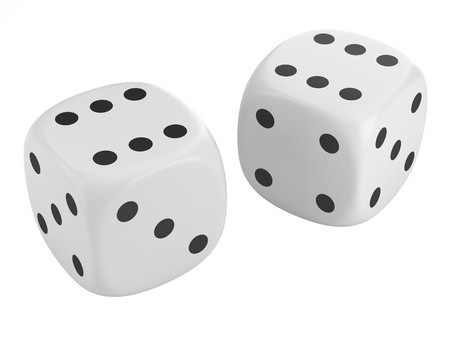  ______________                            January 31, 2020                                                                                                             